RELATÓRIO RECEBIMENTO DE ANIMAIS SILVESTRES NO MÊS DE AGOSTO-SETEMBRO DO MUNICÍPIO DE INDAIATUBA.Relação de óbitos de animais silvestres proveniente do Município de INDAIATUBA.Relação de animais silvestres em processo de reabilitação na Associação Mata Ciliar provenientes do Município de INDAIATUBA.RELATÓRIO FOTOGRÁFICO DE ANIMAIS SILVESTRES NO MÊS DE AGOSTO-SETEMBRO DO MUNICÍPIO DE INDAIATUBA.
(RG 39292) - Cuíca macho adulta, trazida pela defesa civil de Indaiatuba no dia 21/08/2022. Animal foi encontrado em Parque Ecológico, tendo sido provavelmente atropelado.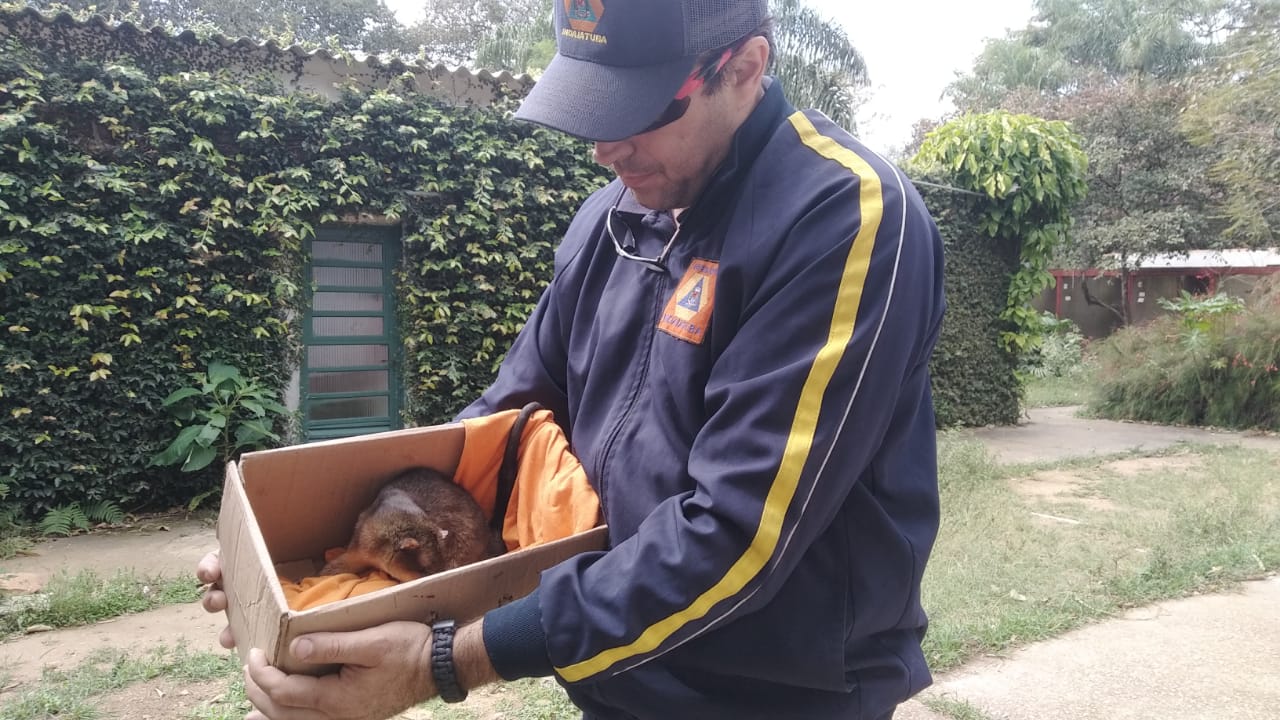 

(RG 39292) - Cuíca macho adulta, trazida pela defesa civil de Indaiatuba no dia 21/08/2022. Animal foi encontrado em Parque Ecológico, tendo sido provavelmente atropelado.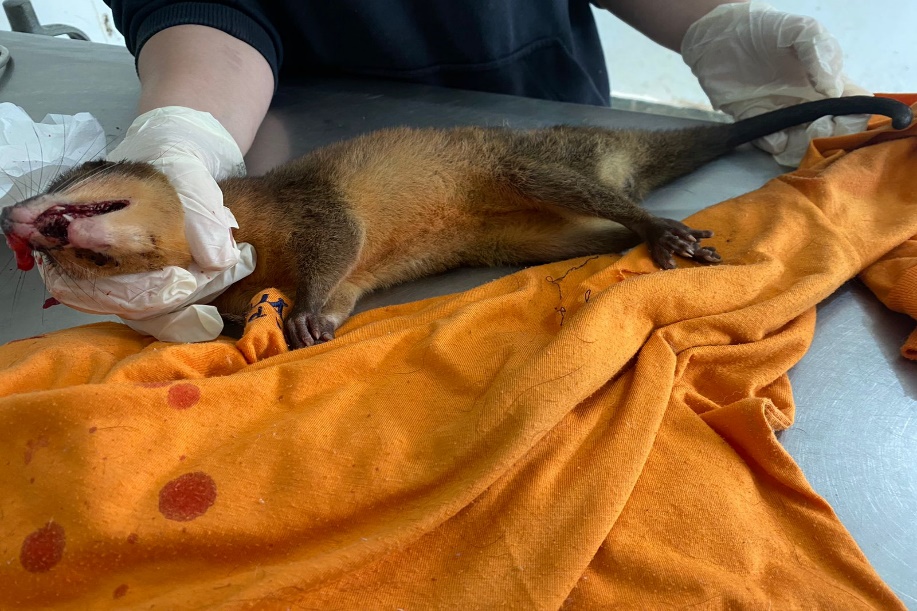 
(RG 39475 a 39484) - Apreensão de 10 pássaros (trinca-ferros e coleirinha), vindo de Indaiatuba no dia 09/09/2022.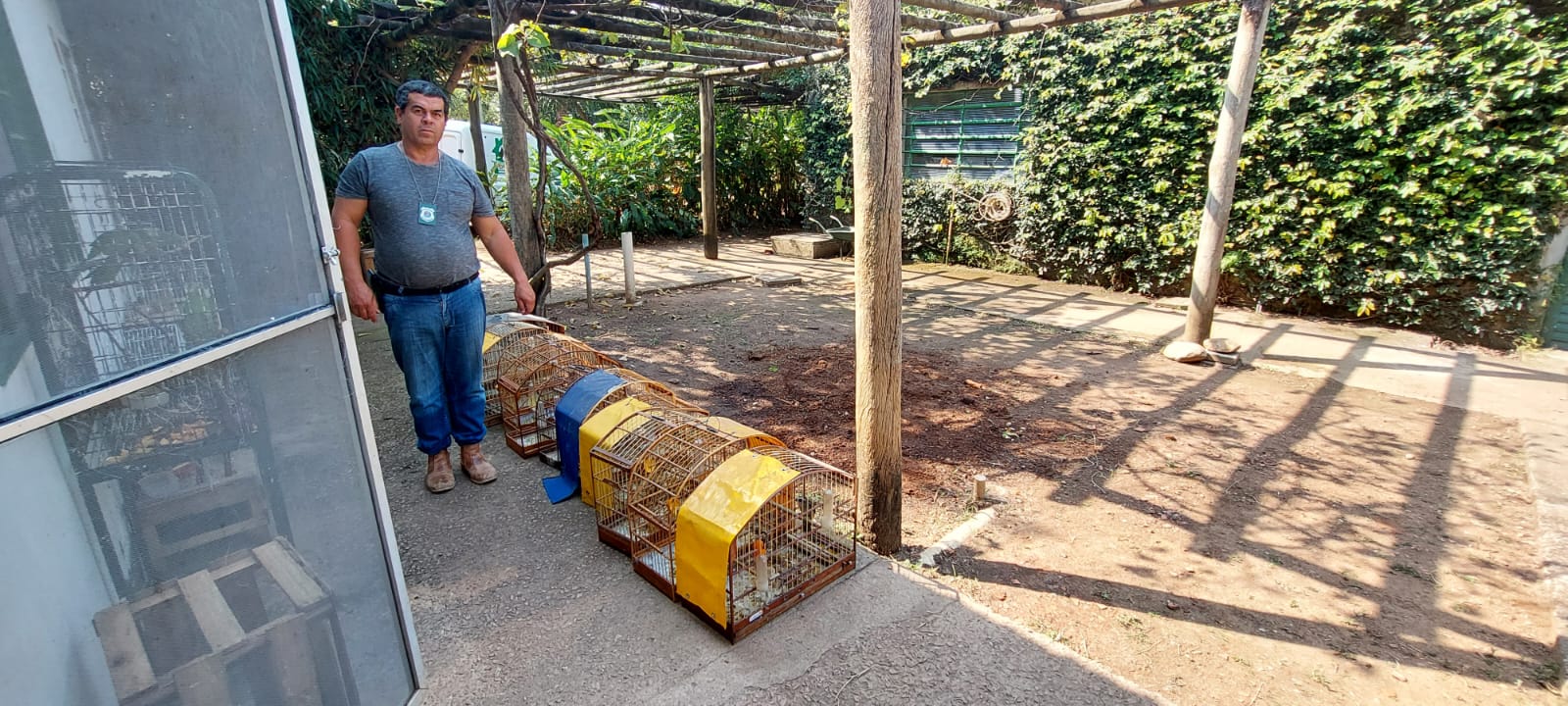 RGDATA DE ENTRADANOME POPULARNOME CIENTÍFICO3929221/08/2022Cuíca-de-cauda-grossaLutreolina crassicaudata3947509/09/2022Trinca-ferroSaltator similis3947609/09/2022Trinca-ferroSaltator similis3947709/09/2022Trinca-ferroSaltator similis3947809/09/2022Trinca-ferroSaltator similis3947909/09/2022ColeirinhoSporophila nigricolis3948009/09/2022Trinca-ferroSaltator similis3948109/09/2022Trinca-ferroSaltator similis3948209/09/2022Trinca-ferroSaltator similis3948309/09/2022Trinca-ferroSaltator similis3948409/09/2022Trinca-ferroSaltator similis3957414/09/2022Gambá-de-orelha-pretaDidelphis aurita3957514/09/2022Gambá-de-orelha-pretaDidelphis aurita3957614/09/2022Asa brancaPatagioenas picazuro3957714/09/2022Ouriço-cacheiroSphiggurus vilosusTOTAL: 15 ANIMAISTOTAL: 15 ANIMAISTOTAL: 15 ANIMAISTOTAL: 15 ANIMAISCLASSENº DE ANIMAIS%Mamíferos426,67%Aves1173,33%Répteis00,0%RGDATA DE ENTRADANOME POPULARNOME CIENTÍFICODESTINODATA DE SAÍDAOBSERVAÇÃO3926717/08/2022Periquitão-maracanãPsittacara leucophthalmusOBITO17/08/2022Lesão na cabeça3929221/08/2022Cuíca-de-cauda-grossaLutreolina crassicaudataOBITO/EUTNASIA21/08/2022Encontrada em parque ecológico mirim apresentava sangue na cavidade oral / EUTANASIADO3957414/09/2022Gambá-de-orelha-pretaDidelphis auritaChegou em óbito14/09/20223957614/09/2022Asa brancaPatagioenas picazuroOBITO/EUTANÁSIA14/09/20223957714/09/2022Ouriço-cacheiroSphiggurus vilosusOBITO 16/09/2022TOTAL: 5 ANIMAISTOTAL: 5 ANIMAISTOTAL: 5 ANIMAISTOTAL: 5 ANIMAISTOTAL: 5 ANIMAISTOTAL: 5 ANIMAISTOTAL: 5 ANIMAISRGDATA DE ENTRADANOME POPULARNOME CIENTÍFICO3631003/01/2022Tucano-de-bico-verdeRamphastos dicolorus3647111/01/2022Gambá-de-orelha-brancaDidelphis albiventris3656918/01/2022Coruja-buraqueiraAthene cunicularia3663121/01/2022Periquitão-maracanãPsittacara leucophthalmus3663321/01/2022Periquitão-maracanãPsittacara leucophthalmus3663421/01/2022Periquitão-maracanãPsittacara leucophthalmus3663521/01/2022Periquitão-maracanãPsittacara leucophthalmus3663621/01/2022Periquitão-maracanãPsittacara leucophthalmus3663721/01/2022Periquitão-maracanãPsittacara leucophthalmus3664021/01/2022Coruja-buraqueiraAthene cunicularia3664121/01/2022Coruja-do-matoMegascops choliba3664421/01/2022BacurauCaprimulgidae3671225/01/2022Periquitão-maracanãPsittacara leucophthalmus3671325/01/2022Periquitão-maracanãPsittacara leucophthalmus3671425/01/2022Periquitão-maracanãPsittacara leucophthalmus3671525/01/2022Periquitão-maracanãPsittacara leucophthalmus3671625/01/2022Periquitão-maracanãPsittacara leucophthalmus3671725/01/2022Periquitão-maracanãPsittacara leucophthalmus3680601/02/2022Roedor (recém-nascido)-3694208/02/2022Periquitão-maracanãPsittacara leucophthalmus3694508/02/2022Gambá-de-orelha-brancaDidelphis albiventris3694608/02/2022Gambá-de-orelha-brancaDidelphis albiventris3694708/02/2022Gambá-de-orelha-brancaDidelphis albiventris3694808/02/2022Gambá-de-orelha-brancaDidelphis albiventris3694908/02/2022Gambá-de-orelha-brancaDidelphis albiventris3703511/02/2022Periquitão-maracanãPsittacara leucophthalmus3704411/02/2022Gambá-de-orelha-brancaDidelphis albiventris3704511/02/2022Gambá-de-orelha-brancaDidelphis albiventris3716519/02/2022Saracura três potesAramides cajaneus3734528/02/2022Periquitão-maracanãPsittacara leucophthalmus3741904/03/2022Periquitão-maracanãPsittacara leucophthalmus3742104/03/2022GarçaArdeidae3766211/03/2022Periquitão-maracanãPsittacara leucophthalmus3785325/03/2022Sagui-de-tufo-pretoCallithrix penicillata3878428/05/2022Gavião-carijóRupornis magnirostris3893824/06/2022Papagaio-verdadeiroAmazona aestiva3895328/06/2022Jabuti-pirangaChelonoidis carbonaria3895428/06/2022Jabuti-pirangaChelonoidis carbonaria3895528/06/2022Jabuti-pirangaChelonoidis carbonaria3926617/08/2022Jabuti-pirangaChelonoidis carbonaria3947509/09/2022Trinca-ferroSaltator similis3947609/09/2022Trinca-ferroSaltator similis3947709/09/2022Trinca-ferroSaltator similis3947809/09/2022Trinca-ferroSaltator similis3947909/09/2022ColeirinhoSporophila nigricolis3948009/09/2022Trinca-ferroSaltator similis3948109/09/2022Trinca-ferroSaltator similis3948209/09/2022Trinca-ferroSaltator similis3948309/09/2022Trinca-ferroSaltator similis3948409/09/2022Trinca-ferroSaltator similis3957514/09/2022Gambá-de-orelha-pretaDidelphis auritaTOTAL: 51 ANIMAISTOTAL: 51 ANIMAISTOTAL: 51 ANIMAISTOTAL: 51 ANIMAIS